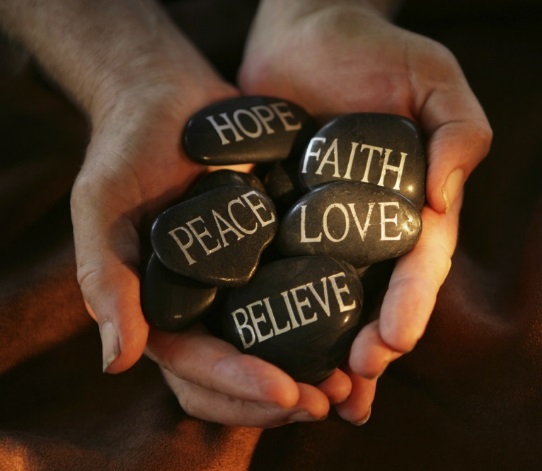 Newsletter 04th April 2019Dear Parents and CarersWe have reached the end of a very successful term at St Mary’s with so many more of our children achieving on track, aim high learning attitudes and showing improving resilience.Thank you all so much for your continued support. We have journeyed through Holy Week in our shared assemblies, with Kestrels leading our Good Friday assembly and our Easter Celebrations. Their art work, depicting the stations of the cross is now on our website. These beautifully captures the thought and understanding as well as the children’s art skills. We wish you a safe and happy Easter break and look forward to seeing you back at school on Tuesday   23rd April 2019.Easter CompetitionWell done to all of the children who took part in the Easter competition.  Mel, our lunchtime server, had the difficult task of selecting ten winners.  Well done to Fletcher, Louisa, Millie W, Harry B, Ronan, Evie and India, Lily, Cafod Envelopes Thank you to those parents who have supported children in completing their Lenten tasks and returning envelopes.If you did forget then please do return any money after the holidays. Cafod reaches people in need across the world. Follow this link to find out more about their work https://cafod.org.ukAfter school clubs next term You will find a letter in your child’s book bag with details of the clubs for next term. Please complete and return this when we return to school after the Easter break.  A copy of the letter can also be found on our website.Solihull courseFor those who are interested in attending the upcoming Solihull course, there has been a change of date and venue.  The course will now run on a Friday morning for a total of 10 weeks, beginning on May 3rd.  We are very fortunate to have been provided a room upstairs at the Pippins Centre, in Axminster, to host the course which will begin at 9am.  We aim to finish promptly by 11am.  It is a wonderful opportunity to learn more about your child’s development and behaviour and to be part of a supportive and friendly group.  If you wish to secure a place please let the school office know as soon as possible as places are limited and are beginning to be filled.Forest school Easter clubJust a reminder that if your child would like to take part in the Easter Club, please do contact Cara Jenkins directly on cara_jenkins@btinternet.com to book.  The session will be on Wednesday 10th April.School meals after the holidaysYou should find a menu for next term in your child’s book bag. Please could parents book their child’s meals ready for the start of term.  The new menu will be available on parent pay ready for you to select their meal choices.School crossing patrol vacancy from September 2019 (through Devon County Council)We have received notice from Mr Swift, the School Crossing Patrol on Lyme Road that he is leaving and his last day is to be 23 July 2019Many of the Patrols come from the school community e.g. mealtime assistants, school cleaners, teaching assistants, parents, grandparents, governors, or local residents. If you feel you would like to apply or would like any further details including job description, rates of pay all the details can be found on our webpage in the link belowhttps://www.devon.gov.uk/roadsandtransport/safe-travel/road-safety/schools/school-crossing-patrols/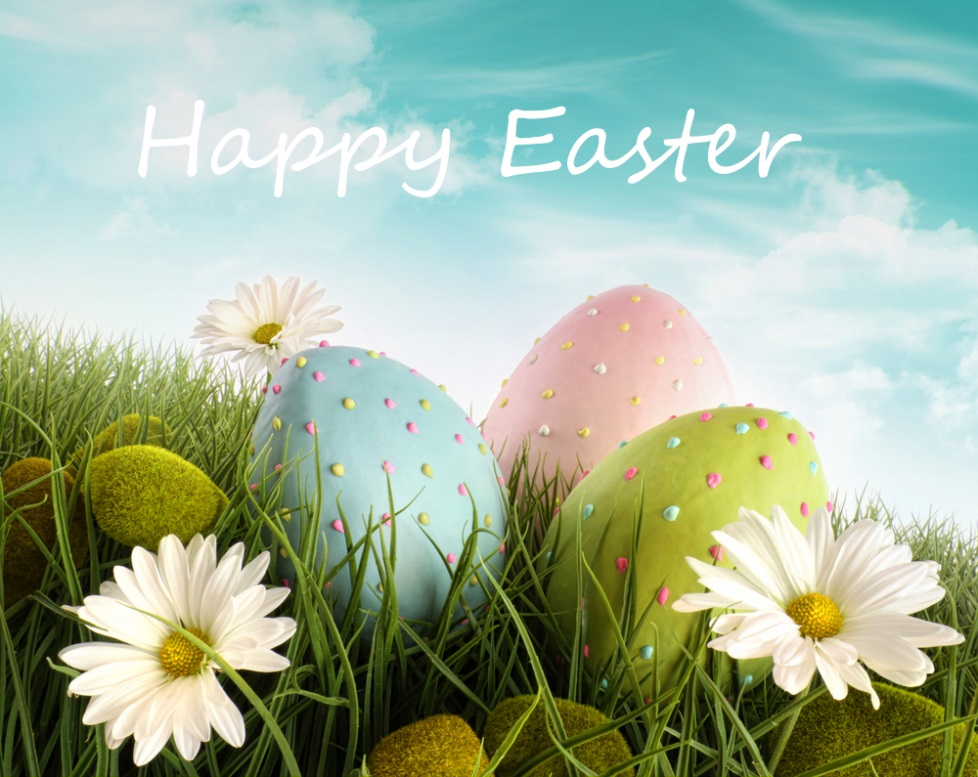 ClubWho runs itDay and timeYear groupsAdditional infoTick to attendArt ClubMrs WaltersMonday  3.30- 4.30Years 1,2 and 3£2.00 per session. Please book space and pay on ParentpayMax 12 spacesOrchestra(Up to the end of June)Mrs Burrough and Mrs Or-EwingMonday 3:30 – 4:30pmYears 3, 4, 5, 6No costChoirMrs BurroughTuesdays 8.15-8.45Years 3,4,5,6No costGym ClubEmma Prior07717310198Tuesdays  3.30-4.15pmAll yearsContact info@axminstergymnastics.co.uk to book on £2 per sessionMusic SeedsLeah Stonex07850157520Thursday 8:20- 8:55amYears R, 1, 2Contact Leah on 07850157520£2.20 per session. leah@musicseeds.co.ukRunning ClubDan MurnaneThursday 8.00-8.45All yearsMax 20. £2 per sessionMultiskills (cricket and rounders)Jack Bennett and DanThursday 3.30-4.30All years £2 per session.Please book via parentpay.